Direction du Commerce Batna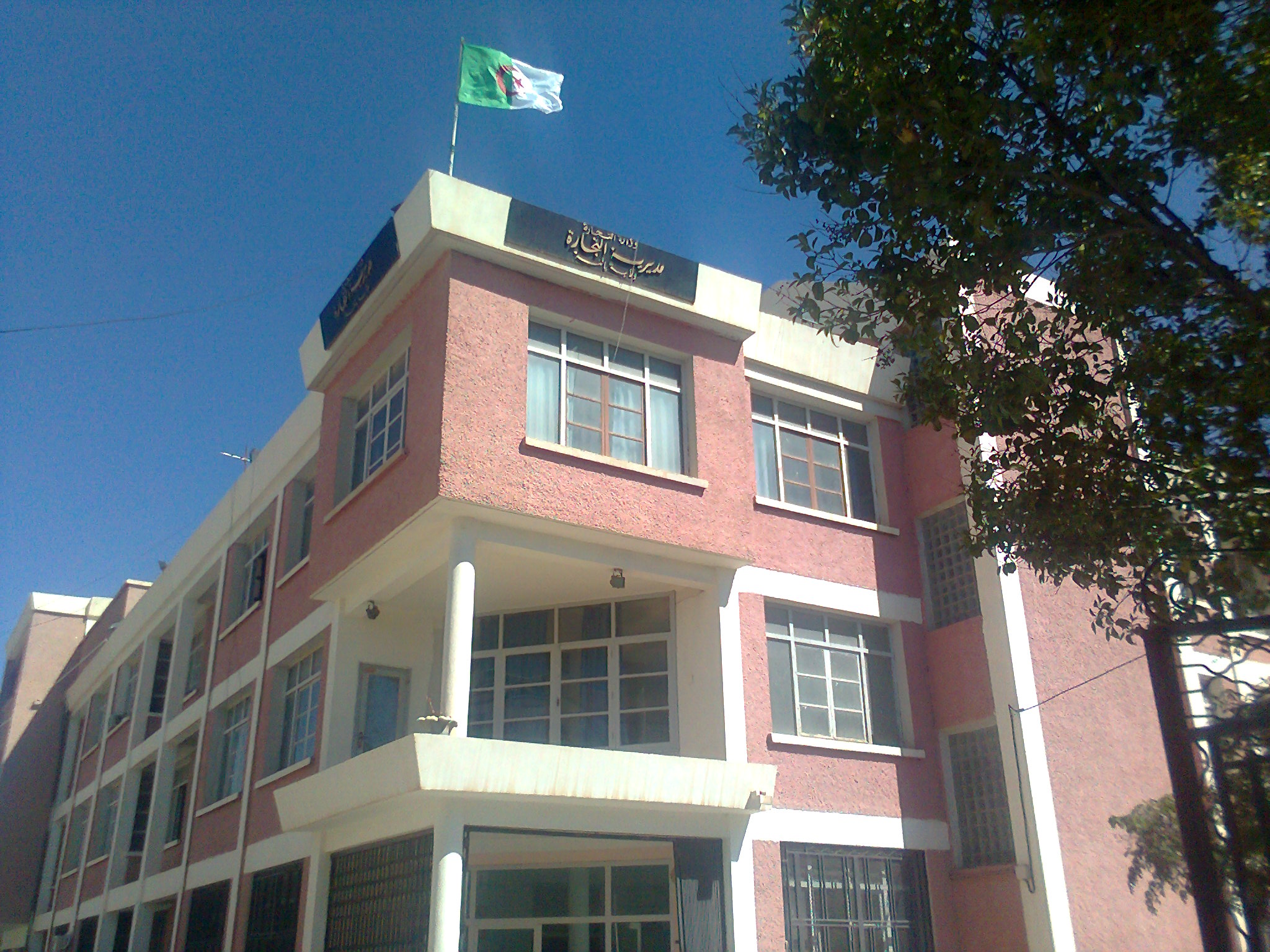 Bilan des activités des services de la direction  du commerce durant le mois de 03  TR 2015Principales InfractionsBilan des Brigades MixtesNombre de Brigades62Nombre d’Interventions 8092Nombre d’Infractions1.822Nombre de Procès-Verbaux 1.800Nombre de Fermetures Administratives 140Nombre d’Echantillons prélevés 02Quantité de Produits Saisies (Tonnes)22,8460Principaux Produits SaisiesViandes- Produits Alimentaires Tabac-Matériel et DroguesValeur de la Saisie (DA)861.874,96Montant de Défaut de Facture (DA)513.623.334,81Montant de Prix Illicite (DA)538.900,00Montant de Factures Fictives-Contrôle de la Qualité et de la Répression des FraudesContrôles des pratiques Commerciales*Manque d’’hygiène *Produits non Conformes* Manque d’Etiquetage*Défaut d’affichage des prix*Défaut de facturation*D.R.C*Activité commerciale sédentaire sans local.Commerce – Services VétérinairesCommerce –Impôts - DouanesNombre d’Interventions 1903Nombre d’Infractions/05Nombre de Procès-Verbaux /03Nombre de Fermetures Administratives //Nombre d’Echantillons prélevés //Montant de Défaut de Facture (DA)/32.949.400,00le montant des Factures non Conformes/1.107.197,30Principaux Produits Saisies//Valeur de la Saisie (DA)//